BECOMING AN EXPERT HOMEWORK REFLECTION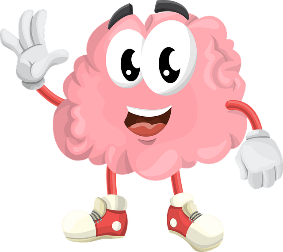 NAME:DATE:Presenter:Topic:I leant:I leant:What I’d like to learn more about:What I’d like to learn more about: